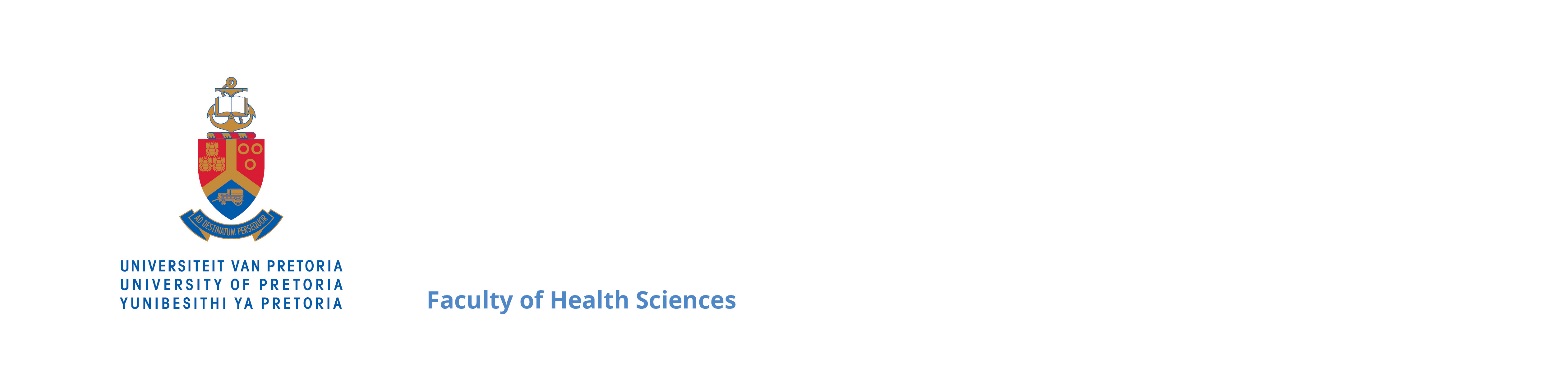 SHSPH SUBMISSION FORM FOR MASTER OF PUBLIC HEALTH MINI-DISSERTATIONNB: This form must be completed and submitted together with electronic copies of the mini-dissertation (MSWord format as well as PDF format) to Kgomotso Modingoana (kgomotso.modingoana@up.ac.za), who will submit it to Student Admin to send to the examiners.PERSONAL DETAILS: (Please print)DETAILS OF MINI-DISSERTATIONPlease check the following before submission:	I am registered for PHR 870.	I have checked that my research report has all the required appendices. (Ensure all documents are signed)	I have submitted the data used for my study for storage at the SHSPH. (Hard copies and CD with electronic data to Kgomotso Modingoana)STATEMENT BY CANDIDATE:I declare that the mini- dissertation, which I hereby submit for the degree Master of Public Health at the University of Pretoria, is my own work and has not previously been submitted by me for a degree at another university.I am aware that, should the mini-dissertation be accepted, I must submit the additional leather bound copy as required by the relevant regulations at least six weeks before the next graduation ceremony, and that the degree will not be conferred if this requirement is not fulfilled.CANDIDATE SIGNATURE:………………………………………………………. DATE:……………………………………….….STATEMENT BY SUPERVISOR /CO-SUPERVISOR:I declare that I hereby approve that this student may submit his/her mini-dissertation. The co-supervisor has agreed to the submission. I also confirm that the student has submitted the data used for their study for storageSUPERVISOR SIGNATURE:……………………………………………………..…. 	DATE:…………………………………….CO-SUPERVISOR SIGNATURE:…………………………………………………… 	DATE:…………………………………….TITLE: Prof/Dr/Mr/Mrs/Miss*STUDENT NUMBER:SURNAME:FIRST NAME:HOME TEL:CELL NR:EMAIL Address:WORK TEL:SUPERVISOR:SUPERVISOR:CO-SUPERVISOR:CO-SUPERVISOR:TITLE OF MINI-DISSERTATION: (exactly as approved including capital letters, small letters and punctuation)TITLE OF MINI-DISSERTATION: (exactly as approved including capital letters, small letters and punctuation)TITLE OF MINI-DISSERTATION: (exactly as approved including capital letters, small letters and punctuation)TITLE OF MINI-DISSERTATION: (exactly as approved including capital letters, small letters and punctuation)TITLE OF MINI-DISSERTATION: (exactly as approved including capital letters, small letters and punctuation)TITLE OF MINI-DISSERTATION: (exactly as approved including capital letters, small letters and punctuation)Please Indicate:Traditional mini-dissertation formatTraditional mini-dissertation formatArticle-based mini-dissertation format